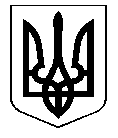                                                        УКРАЇНАКОСТЯНТИНІВСЬКА МІСЬКА РАДАР І Ш Е Н Н Я23.11.2017 № 6/80-1477м. КостянтинівкаКеруючись статтею 26 Закону України «Про місцеве самоврядування в Україні» від 21.05.1997 №280/97-ВР (зі змінами), статтею 6 Цивільного кодексу України від 16.01.2003№435-IV (зі змінами), рішенням міської ради від 01.12.2005 № 4/32-676 «Про оренду землі під вбудованими приміщеннями», рішенням міської ради від 22.10.2015 № 6/61-1084 «Про перейменування вулиць м. Костянтинівки»,рішенням міської ради від 30.03.2017 № 6/75-1360 «Про перейменування вулиці Правобережної», розглянувши звернення юридичних і фізичних осіб, міська радаВИРІШИЛА:1. Поновити договори оренди землі на частину земельної ділянки під вбудованими приміщеннями строком на 5 років:1.1.Договір оренди землі від 19.11.2012 № 575 з Ракітянським Максимом Васильовичем, ідентиф. № ХХХХХ, площею 0,00228 га для обслуговування магазину по                      вул. Громова, 4.Ставку орендної плати встановити у розмірі10% від нормативної грошової оцінки.1.2. Договір оренди землі від 28.05.2012  № 549 з Захаровим Олександром Анатолійовичем, ідентиф. №  ХХХХХ, площею 0,00231 га для обслуговування магазину по вул. Ціолковського, 33/45.Ставку орендної плати встановити у розмірі10% від нормативної грошової оцінки.1.3. Договір оренди землі від 14.02.2012  № 523 з Потафєєвою Оленою Павлівною, ідентиф. № ХХХХХ, площею 0,002762 га для обслуговування перукарні по                           вул. Бр. Котельникових, 6/1.Ставку орендної плати встановити у розмірі10% від нормативної грошової оцінки.1.4. Договір оренди землі від 23.07.2012  № 555 з Беліковою Валентиною Григорівною , ідентиф. № ХХХХХ, площею 0,003101 га для обслуговування магазину по  вул. Громова, 16/32.Ставку орендної плати встановити у розмірі10% від нормативної грошової оцінки.1.5. Договір оренди землі від 06.04.2012  № 535 з Сіняком Олексієм Леонідовичем, ідентиф. № ХХХХХ площею 0,0050 га для обслуговування магазину по вул. Громова, 4/2.Ставку орендної плати встановити у розмірі10% від нормативної грошової оцінки.1.6. Договір оренди землі від 12.12.2011  № 494 з Молібогою Геннадієм Вікторовичем, ідентиф. № ХХХХХ, площею 0,0033 га для обслуговування магазину по                        вул. Театральній, 11/76.Ставку орендної плати встановити у розмірі10% від нормативної грошової оцінки.1.7. Договір оренди землі від 22.10.2012 № 569 з Бащинським Михайлом Борисовичем, ідентиф. № ХХХХХ, площею 0,001787 га для обслуговування магазину продовольчих товарів по вул. Театральній, 9/31.Ставку орендної плати встановити у розмірі10% від нормативної грошової оцінки.1.8. Договір оренди землі від 22.10.2012 № 568 з Бащинським Михайлом Борисовичем, ідентиф. № ХХХХХ, площею 0,009083 га для обслуговування вбудовано-прибудованого приміщення магазину по вул. Громова, 4/32.Ставку орендної плати встановити у розмірі 10% від нормативної грошової оцінки.	2. Зобов’язати фізичних осіб, перерахованих у пункті 1, в двомісячний строк укласти  додаткові угоди до договорів оренди.	3.У випадку несвоєчасного виконання землекористувачами пункту 2, рішення відносно них вважається недійсним.	4.Організаційне виконання даного рішення покласти на начальника управління комунального господарства Заварзіна Д.Г.Контроль за виконанням рішення покласти на заступника міського голови            Василенка В.В. та постійні комісії міської ради з питань містобудування, житлово-комунального господарства, зв'язку та земельних ресурсів (Науменко) та з питань економічної політики, бюджету та фінансів, цін, питань приватизації (Резниченко).Міський голова		С.Д. ДавидовПро надання в оренду земельних ділянок для обслуговування вбудованих приміщень